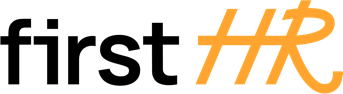 Download more free templates from firsthr.app[Date]Contractor Agreement1. Parties:
This Contractor Agreement ("Agreement") is made and entered into as of [Effective Date] between [Company Name], a [State/Province] corporation with its principal place of business at [Company Address] (referred to as "Company"), and [Contractor Name], an independent individual/firm located at [Contractor Address] (referred to as "Contractor").2. Scope of Work:
2.1. The Contractor agrees to provide the following services or deliver the specified products ("Services") as outlined in Exhibit A attached, which forms an integral part of this Agreement.
2.2. The Services shall include, but are not limited to, the following:a. [List the specific tasks or deliverables that the Contractor will be responsible for. Provide detailed descriptions to clearly define the scope of work. For example:
- Conduct market research to analyze customer preferences and competitors in the industry.
- Develop a comprehensive marketing strategy and present it to the Company for approval.
- Execute approved marketing campaigns on various platforms, including social media, email marketing, and print media.
- Monitor and analyze the performance of marketing campaigns, providing regular reports to the Company.]b. [Include any milestones, deadlines, or project phases if applicable. For example:
- Milestone 1: Market Research and Strategy Development - to be completed by [Date].
- Milestone 2: Execution of Marketing Campaigns - to be completed within [number] days of approval.]c. [Specify any performance standards or quality requirements that the Contractor must meet. For example:
- All marketing materials must align with the Company's brand guidelines.
- Campaign performance will be evaluated based on key performance indicators (KPIs) such as click-through rates, conversion rates, and ROI.]2.3. The Contractor shall perform the Services in a professional and timely manner, in accordance with industry standards and any specific requirements outlined in Exhibit A.3. Term and Termination:
3.1. This Agreement shall commence on [Start Date] and shall continue until the completion of the Services, unless terminated earlier as provided herein.
3.2. Either party may terminate this Agreement for convenience by providing [number] days' written notice to the other party.
3.3. Either party may terminate this Agreement with immediate effect if the other party materially breaches any provision of this Agreement, and such breach is not cured within [number] days of receiving written notice specifying the breach.4. Payment and Compensation:
4.1. In consideration of the Services provided by the Contractor, the Company agrees to pay the Contractor the fees and expenses as specified in Exhibit B attached hereto.
4.2. The payment terms shall be as follows:
a. The total compensation for the Services shall be [specify amount or rate, e.g., $X per hour or a fixed amount of $X].
b. The Contractor shall submit detailed and itemized invoices on a [specify billing frequency, e.g., monthly] basis for the Services rendered and expenses incurred.
c. The Company shall make payments to the Contractor within [number] days of receiving a valid invoice.4.3. The Contractor shall be reimbursed for reasonable and pre-approved expenses incurred in the course of providing the Services. Reimbursable expenses may include [list examples, such as travel expenses, materials, and other direct costs].5. Independent Contractor Relationship:
5.1. The Contractor acknowledges and agrees that they are an independent contractor and not an employee, agent, or partner of the Company.
5.2. The Contractor shall have the sole right to control and direct the mannerand means by which the Services are performed, subject to the requirements of this Agreement.
5.3. The Contractor shall be solely responsible for providing and maintaining any necessary equipment, tools, and materials to perform the Services.6. Confidentiality:
6.1. The Contractor agrees to maintain the confidentiality of any proprietary or confidential information of the Company to which they may have access during the course of providing the Services.
6.2. The Contractor shall not disclose, use, or reproduce any confidential information of the Company without prior written consent, except as required to perform the Services or as required by law.7. Intellectual Property:
7.1. Any intellectual property rights, including copyrights, trademarks, or patents, arising from the Services provided by the Contractor shall belong to the Company, unless otherwise agreed upon in writing.
7.2. The Contractor agrees to assign all rights, title, and interest in any work product or intellectual property created during the course of providing the Services to the Company.8. Insurance:
The Contractor shall maintain adequate insurance coverage, including but not limited to general liability insurance, professional liability insurance, and worker's compensation insurance, as required by applicable laws or as specified by the Company.9. Indemnification:
The Contractor agrees to indemnify, defend, and hold harmless the Company, its officers, directors, employees, and agents from any claims, damages, liabilities, or expenses arising from or related to the Contractor's provision of the Services, except to the extent caused by the Company's negligence or misconduct.10. Non-Solicitation:
During the term of this Agreement and for a period of [number] months following its termination, the Contractor shall not directly or indirectly solicit or attempt to solicit any Company employees or clients for their benefit or for the benefit of any third party.11. Governing Law and Jurisdiction:
This Agreement shall be governed by and construed in accordance with the laws of [State/Province], without regard to its conflict of laws principles.
Any disputes arising out of or in connection with this Agreement shall be subject to the exclusive jurisdiction of the courts in [City/Region], [State/Province].12. Entire Agreement:
This Agreement constitutes the entire understanding between the parties concerning the subject matter hereof and supersedes all prior and contemporaneous agreements, whether oral or written.Exhibit A: Scope of Work[Company Name] and [Contractor Name] agree to the following scope of work for the Services to be provided:1. Services Description:[List the specific tasks, deliverables, and milestones that the Contractor will be responsible for under this Agreement. Provide detailed descriptions to clearly define the scope of work.]2. Performance Standards:[List any performance standards, quality requirements, or key performance indicators (KPIs) that the Contractor must meet during the course of providing the Services.]3. Project Timeline:[List the timeline for the project, including any important deadlines or milestones.]4. Communication and Reporting:[Specify how communication and reporting will be conducted between the Company and Contractor. For example, regular progress updates, status meetings, or reports.]5. Materials and Resources:[List any materials, resources, or information that the Company will provide to the Contractor to facilitate the completion of the Services.][Add any additional relevant information specific to the scope of work for this Agreement.]Exhibit B: Payment and CompensationTotal Compensation:The total compensation for the Services provided by the Contractor under this Agreement shall be [specify amount or rate, e.g., $X per hour or a fixed amount of $X].2. Payment Schedule:[Specify the payment schedule for the Services. For example, payment upon completion of milestones, monthly, or upon project completion.]3. Reimbursable Expenses:[Specify any additional expenses the Contractor may be entitled to, such as travel expenses, materials, or other reimbursable costs.][Add any other relevant information related to payment and compensation for this Agreement.]IN WITNESS WHEREOF, the parties have executed this Agreement as of the date first above written.Company:[Company Name][Company Representative's Name][Company Representative's Title][Company Representative's Signature][Date]Contractor[Contractor Name]
[Contractor Signature]
[Date]